XI Jornadas Interdisciplinarias de Estudios Agrarios y AgroindustrialesCentro Interdisciplinario de Estudios Agrarios (CIEA) – UBANoviembre de 2019PonenciaMesa 3. Transformaciones en el espacio territorial concebido como rural. Expansión agraria y organización de nuevos territorios. Frontera agropecuaria, regiones y territorios en América Latina. La problemática de la integración rural urbana. Agricultura periurbana.Título“Acaparamiento territorial de los medios de vida y explotación de la Tierra/tierra en Córdoba (Argentina)”Autora-es: Sbuelz, Valeria; Szabó, Ana; Deon, Joaquín Ulises; Hocsman, Luis Daniel. Pertenencia institucional: CIECS-CONICET-UNC-DESA-CEA-UNCDirección de Correo Electrónico: milpadelibertad@gmail.com; anaszabo@hotmail.com; joaquinudeon@yahoo.com.ar; ldhocsman@gmail.com ResumenEl acaparamiento de tierras y el extractivismo son procesos del sistema-mundo moderno-colonial capitalista-patriarcal que no distinguen territorialidad, territorios, ni territorialidades mientras transfiguran el campo y la ciudad. Su violencia se manifiesta en avanzadas desarrollistas que despojan de tierras, aguas y sustento a poblaciones, territorios y ecosistemas, e intentan desarmar tramas comunitarias de la reproducción social material y también simbólica de la vida. Tramas configuradoras de nuevos horizontes comunitario-populares (Gutiérrez Aguilar, 2017) territorializadas en el socio metabolismo alimento-salud-trabajo-comunidad-vida y en procesos autogestivos que resisten y r-existen (Porto-Gonçalves, 2013) mediante diversas formas autoorganizativas. El Cordobazo Ambiental como emergente socio-ambiental reúne y visibiliza diversas territorialidades en lucha dentro y fuera de lógicas estado-céntricas que resisten el avance del desarrollismo inmobiliario, minero y del agronegocio. Accionares colectivos locales que impugnan la ley del desmonte del bosque nativo, mega-obras viales e hídricas (públicas y/o privadas), la creación de Parques Nacionales, articulando con resistencias obreras movilizadas contra el expolio de bienes comunes.  Con una metodología multidisciplinaria, situada en la escucha-acción-investigación pretendemos mapear diversas territorialidades del desarrollismo en Córdoba, desde una crítica a la destrucción socio-ambiental-territorial que produce la ruptura del metabolismo social y genera conflictividades transformadoras del espacio rural, urbano y natural, dando cuenta de los flujos de transformación, despojo y destrucción entre y al interior de los territorios.  Palabras clave: Desarrollo, territorios, extractivismos, horizontes comunitario-populares.IntroducciónLas mujeres, trabajadores/as, estudiantes y vecinos/as salieron a las calles a luchar en aquella Revolución llamada el Cordobazo, allá por 1969, principalmente contra los atropellos de la dictadura militar de Onganía. Esta revuelta social significó el puntapié inicial para la ampliación y la reconfiguración de las prácticas políticas, poniendo en crisis el accionar partidario como única manera del ejercicio de la política, instaurando nuevas formas de lo político accionadas por sujetos colectivos en lucha contra el despojo del capital. A 50 años de aquella movilización, en un contexto de luchas contra el desarrollismo extractivista agro-ganadero, minero y urbanizatorio con su consecuente destrucción socioambiental estamos ante un nuevo proceso revolucionario: el Cordobazo Ambiental. Sin embargo, así como cambiaron los reclamos, el sujeto de lucha también cambió. No son ya obreras/os y estudiantes solidarizadas/os quienes se movilizan principalmente sino que, en la actual etapa del capitalismo, la heterogeneidad del despojo se ha profundizado a partir de prácticas extractivas de rapiña como en la época colonial (Zibechi, 2015)  lo que deriva en múltiples y diversos procesos sociales de lucha que movilizan a miles de personas en las sierras y en los valles, en los llanos y ciudades, consolidando verdaderas tramas configuradoras de nuevos horizontes comunitario-populares (Gutiérrez Aguilar, 2017). Tramas territorializadas en la simbiosis socioambiental alimento-salud-trabajo-comunidad-vida y en procesos autogestivos que resisten y r-existen (Porto-Gonçalves, 2013) mediante diversas formas autoorganizativas de base. En días en que los dos principales ecosistemas sudamericanos están siendo incendiados por los hacedores de la sojización, la bovinización y la industria maderera, las fronteras de luchas se han reconfigurado en el Gran Chaco y el Amazonas, expandiéndose regionalmente al ritmo que avanza la destrucción. Esto claramente se hace visible con millones de personas movilizadas en en comunidades, pueblos y ciudades contra los negocios desarrollistas durante 2019 en toda la región. Las más de dos millones de hectáreas incineradas en el Amazonas (INPE, 2019) y las 840.000 en el Gran Chaco, ambos casos en los ocho primeros meses del 2019, tienen en su haber la expansión de la producción de soja y maíz transgénicos, que alimenta más motores y animales de corral que bocas humanas, y el corrimiento de la frontera ganadera extensiva con la ampliación del área de pasturas para la producción de carnes. La Provincia de Córdoba no ha estado exenta de esto con 150.000 hectáreas incendiadas en el último año (P.P.M.F., 2019). Gran parte de estos incendios y los subsiguientes desmontes con mega maquinarias se suman, en el caso del bosque chaqueño, a las 240.000 hectáreas anuales desmontadas en la región. A pesar de las leyes vigentes en materia de ordenamiento territorial y presupuestos mínimos de los bosques nativos (Ley Nacional 26.331 y Ley Provincial 9.814), de los convenios internacionales celebrados en pos de la conservación y recuperación de los bosques nativos y de los (escasos) fondos destinados al control y combate de este ecocidio, el desastre ambiental continúa. Un problema largamente conflictivizado por las comunidades locales de los centros poblados urbanos y rurales, más aún con las implicancias de la agricultura industrial en lo que a fumigaciones con agrotóxicos respecta, ya que producen graves consecuencias sobre la vida y el ambiente (Ávila Vásquez, 2012). Implicancias del sistema alimentario-nutricional y productivo del agronegocio y los alimentos ultra procesados (Balmaceda, Deon; 2019).No es llamativo entonces que, como plantean en el comunicado por el Cordobazo Ambiental, “organizaciones y colectivos se unan para hacer escuchar sus voces y reclamos en contra del desmonte, la especulación inmobiliaria, la contaminación en zonas urbanas, las fumigaciones y sus impactos en los ecosistemas y en la salud, la Ley de Semillas que busca aprobarse en detrimento de la soberanía alimentaria, entre otros tantos conflictos socio-ambientales que atraviesa la provincia y el país. (…) Movilizadxs por la lucha, la rebelión popular y la fuerza colectiva, que nos inspira el aniversario del Cordobazo, consideramos urgente la necesidad de convergencia para la realización de una acción que reivindique nuestros derechos humanos a la salud y a habitar en un ambiente sano, seguro y equilibrado” (doc. 30-5-2019)El Cordobazo Ambiental, como emergente socio-ambiental, visibiliza diversas territorialidades en lucha dentro y fuera de lógicas estado-céntricas que, desde los territorios, resisten al desarrollismo inmobiliario, minero y del agronegocio (Ver anexo, Cuadro 1). Una trama, un tejido, una red de sujetos/as en y de lucha que accionan desde la resistencia organizada mediante dispositivos comunicativos, artísticos y políticos para subvertir el sistema desarrollista imperante. Accionares colectivos que impugnan la ley del desmonte del bosque nativo, mega-obras viales e hídricas (públicas y/o privadas), la creación de Parques Nacionales, articulando con resistencias obreras movilizadas contra el expolio de bienes comunes.En el presente trabajo proponemos acercarnos a las luchas del Cordobazo Ambiental desde una metodología de escucha-acción-investigación cualitativa y descriptiva de las problemáticas y las resistencias, mapeando las luchas que buscan impugnar el desarrollismo extractivista agro-ganadero, de las mega-obras del desarrollo y de planes gubernamentales para desmontar el 3% de bosques naturales nativos que quedan en la provincia en manos del complejo desarrollista local y transnacional.Mapear una provincia desarrollistaLa provincia de Córdoba dista mucho de aquellos aires revolucionarios de los ’70. En las últimas tres elecciones nacionales (presidencial 2015, senadores/as y diputados/as 2017 y presidencial primera vuelta 2019) se consagró la derecha con un protagonismo central de Cambiemos y Juntos por el Cambio, partido político del actual presidente el empresario Mauricio Macri, y desde 1999 es gobernada por el Partido Justicialista de manera alternada entre José Manuel de la Sota y Juan Schiaretti.  Pero en otros mapas, los de las luchas socio-ambientales, el territorio cordobés emerge como un gran puño cerrado sostenido por miles de personas con sus brazos en alto y caras dibujadas con animales, forestado con tackús, aromitos, flores de sacha huasca, con ramos de peperina, de suico, nutrido con alimentos agroecológicos cosechados (calabazas, papas, acelgas, algarrobas, chañares). Un puño de cuerpos sensibles y manos en lucha que desde hace décadas resisten desde la micropolítica de lo cotidiano, la producción de alimentos en el monte, el labrado de la tierra, del mate compartido en largas asambleas y de los abrazos al hacer comidas en las marchas, encuentros y acampes, escuchando a cantoras y músicos serranos ponerle poesía a la lucha; puños de sujetos/as en lucha, de estar sujetas/os a la lucha. Y este gran puño socioambiental se abre para mapear. Entraremos a la arrugada hoja de lo escrito en la asamblea de Tribunales en 2017, donde se construyó el mapa de la resistencia cordobesa con integrantes de 180 asambleas y organizaciones de base, en el año mismo del centenario de la Reforma Universitaria. En este mapa late la reforma social del Cordobazo Ambiental. Las ciudades como espacio de encuentro y de hábitat, de producción de lo común y de lucha por lo común, encontraron en la previa del verano de 2017 a miles de personas movilizadas intentando frenar a la Cámara de Empresarios Mineros de la Provincia, a la Confederación de Asociaciones Rurales de la Tercera Zona (CARTEZ, unión de Sociedades Rurales y Ganaderas), y la Cámara Empresarial de Desarrollistas Urbanos de Córdoba (CEDUC) que buscaban aprobar una actualización del Ordenamiento Territorial de los Bosques Nativos de Córdoba (OTBN), completamente depredatorio de los pocos bosques nativos sobrevivientes, matorrales emergentes, pastizales y romerillares que quedan en la provincia. Esta masiva convocatoria ocurrió a sólo un año y medio de las catástrofes ambientales de Sierras Chicas y el Sur de Córdoba que se cobraron 22 vidas producto de las lluvias y las inundaciones, agravadas por el desmonte y los incendios del período 2011-2014.Por ese entonces, las Madres de Barrió Ituzaingó celebraban los 15 años de su accionar colectivo sujetas a la lucha con el corolario del juicio por contaminación y muerte por fumigaciones en el barrio Ituzaingó Anexo, que declaró culpables y condenó a 3 años de prisión condicional a los primeros técnicos y aéroaplicadores de agrotóxicos detenidos y enjuiciados en toda América Latina.  Cerca de allí, en barrio Inaudi, la organización de Vecinos Unidos en Defensa del Ambiente Seguro (VUDAS) denunciaba la profundización del conflicto por las enfermedades ocasionadas a raíz de las emanaciones tóxicas de la planta de bioetanol de Porta Hermanos, cuyas emanaciones continúan contaminando el barrio y afectando la salud de la población con alergias, cáncer y mal formaciones en recién nacidos/as. En Cosquín, por décima vez se realiza la Marcha por la Tierra, el Agua y los Bosques convocando a unas 10.000 personas y transformando una vez más el escenario mayor del Festival Nacional de Folclore en un espacio para la visibilización de las luchas socioambientales con canciones, poemas, danzas, expresiones artísticas y variopintas voces que enardecieron al público al grito de Basta de Desmontes, NO a la contaminación de los arroyos, entre otras. Ciudad en la que, el 17 de en Abril de 2019, se lograra la aprobación en el Concejo Deliberante de la prohibición de las fumigaciones con agrotóxicos en el ejido urbano y en zonas de reserva, transformándose en la localidad número 22 que lo hacía en la provincia, hasta que el reelecto intendente Gabriel Musso vetara la Ordenanza el 7 de mayo pasado tras ganar las elecciones, aduciendo que se perderían los ingresos del municipio por buenas prácticas agropecuarias. Este nefasto hecho marca la necesidad de profundizar la vigilancia y el trabajo en los procesos de autorganización socioambiental de base. El proyecto Cimas de Nono en Traslasierra, que duplicaría la población del pueblo con una microciudad satélite a orillas del Río de Los Sauces, y se apropiaría de los valores culturales de Nono en un claro proceso de gentrificación y contaminación de la cuenca, encontró la oposición colectiva del pueblo. Al calor de las manifestaciones, rememorando la catástrofe de las Sierras Chicas y mientras se juntaban firmas manifestando el rechazo en el cálido verano de 2017, se confluía en la lucha contra la modificación de la Ley de Bosques que surgió como un nuevo pisoteo a los saberes colectivos, un nuevo engaño a la distorsión de una ley que, aunque escasa, protegía nominalmente lo que queda de la codicia y de la depredación al bosque nativo. Las Tapias, también en el gran territorio de Traslasierra, que en el 2008 lograra expulsar a la CNEA que buscaba uranio en la quebrada del río de Nono, ahora enfrenta una nueva lucha  tras tomar conocimiento del proyecto para la explotación de una mina de litio en las sierras. Hecho que movilizara nuevamente al valle entero contra este proyecto y contra una veintena más en otras localidades de la costa transerrana que incluyen el desmonte ganadero, la muerte por fumigaciones de 72 millones de abejas en Luyaba, los incendios forestales en La Paz y Luyaba, y el intento de freno a los loteos financiados por la renta sojera.Río Cuarto, sin dudarlo, se movilizó para rechazar la llegada de Monsanto a la ciudad, tras ser expulsada de Malvinas Argentinas, quedando sin licencia social para la producción de semillas transgénicas y agrotóxicos en toda la provincia, y sumándose otro triunfo contra esta transnacional, aunque luego fuera comprada y revitalizada por Bayer.Los/as pobladores/as de San José de la Quintana y de Saldán expulsaron a las canteras que pretendían producir triturados graníticos para caminos de las áreas sojeras. Los/as vecinos/as de La Calera lograron también frenar la cantera Rumy. Pero la producción extractivista de la cantera de Villa Allende, (El Gran Ombú S.A.) aún no pudo ser detenida, quizás por ser la ciudad-golf hogar de muchos de los propietarios de empresas como PORTA Hermanos, CEMINCOR, CARTEZ, CEOs de Next Agro, Grupo Roggio, entre otros.Algunas ciudades y pueblos como Mendiolaza, San Francisco, Canals y Viamonte, lograron la prohibición de las fumigaciones en áreas urbanas y hoy buscan controlarla. La Comuna de Dique Chico también lo consiguió, a pesar de que los grandes productores del agronegocio se encadenaron en la Comuna con ovejas y gallinas alquiladas para evitarlo. Sin embargo, en el norte de la provincia, el Agronegocio del Sur Global continuó avanzando en el Chaco seco, desmontándose unas 120.000 hectáreas en sólo 5 años, a razón de 2.000 hectáreas mensuales.En este mapeo de la colonialidad interna hay una dimensionalidad que son las cuencas serranas que resumen territorialmente el despojo de la tierra y el monte (el bosque nativo del Chaco Serrano Semi-árido). Los conflictos suscitados en la provincia en las últimas tres décadas se deben sobre todo a la baja disponibilidad de agua (debido a la apropiación del agua en explotaciones superficiales o subterráneas por privados) y a las inundaciones (provocadas en gran parte por los desmontes en las cuencas a manos de grupos desarrollistas inmobiliarios para apertura de calles y proyectos de urbanización cerrada de elite, complejos de cabañas y hoteles). Grupos empresarios mayormente especuladores con la tierra, el fuego de los incendios que intencionalmente causan y las  comercializaciones posteriores de inmuebles asociadas a movilidades del turismo y las migraciones de amenidad. Esa residencialidad rururbana, que como exurbanización (extensión urbana sobre áreas naturales) y/con migración de amenities, se profundiza con un modelo configurador del extractivismo urbano-inmobiliario serrano; contribuyendo a las problemáticas ambientales y a sus contradicciones en el desarrollo de centros turísticos de las sierras de Córdoba, algo que también se repite en las áreas de montaña en Argentina, como lo trabajan González, Otero y otros (2009).A esto se suma la problemática de las fumigaciones producto de la deriva de agrotóxicos en escuelas y en barrios linderos a explotaciones de monocultivos del agronegocio y de las demás empresas del sistema alimentario nutricional de ultraprocesados.MAPA 1: Cartografía social de la conflictividad en Córdoba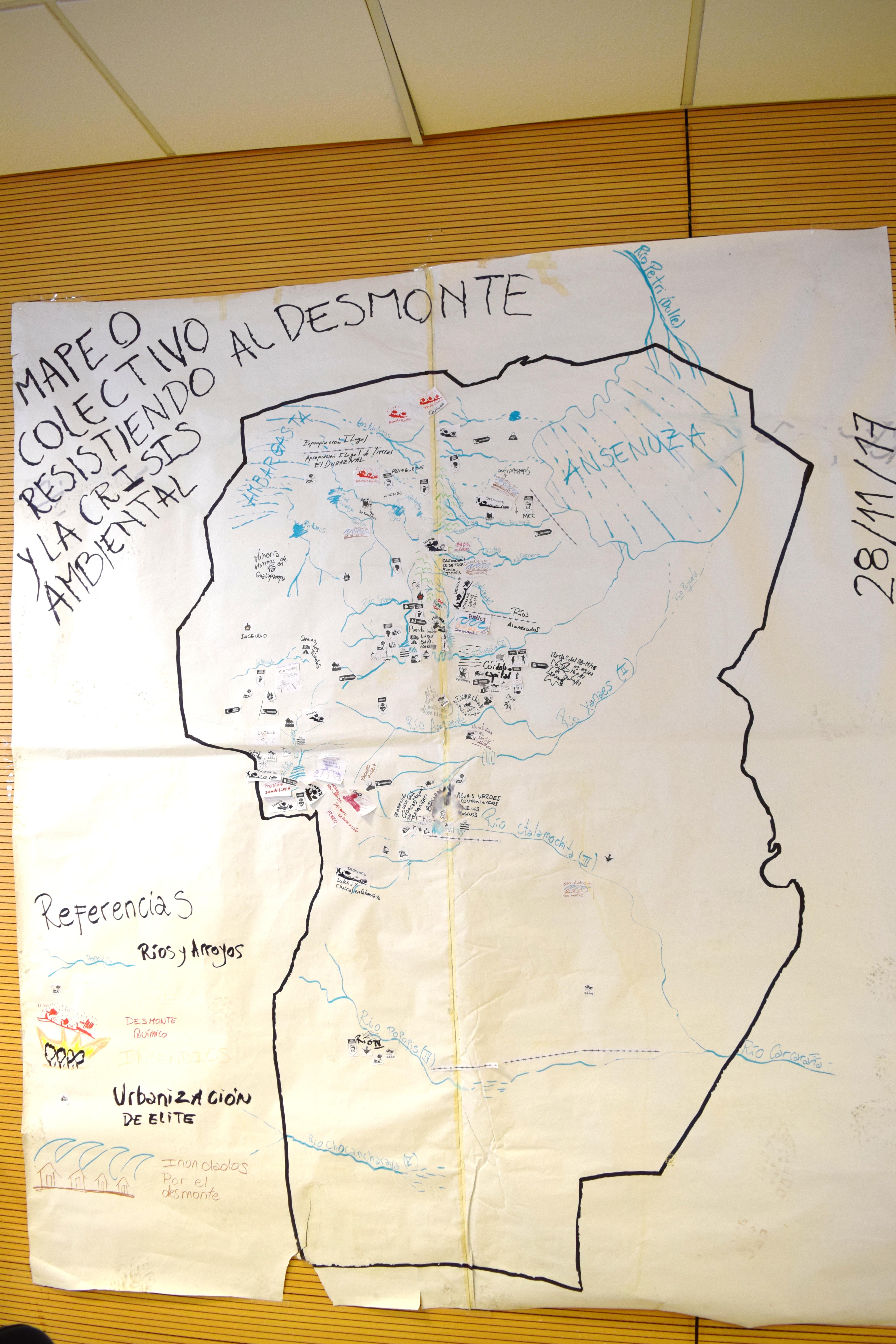 Fuente: Gentileza Coordinadora en Defensa del Bosque Nativo (CoDeBoNa), 2018. Foto: Carina Tumini.Desarrollismo a la cordobesa  Durante las últimas dos décadas, los gobiernos municipales y provincial bajo el amparo de iniciativas nacionales, diseñaron e implementaron diferentes acciones tendientes al “desarrollo” de la provincia. Desde el gobierno provincial se trazaron planeamientos estratégicos focalizados en la realización de obras públicas (viales y de embalses), se definió la reducción de impuestos en la tasa a la propiedad, se promovió la mayor productividad agroindustrial con el avance de la frontera agrícola y el consecuente desplazamiento de la producción ganadera a nuevas áreas desmontadas, la especialización minera no metalífera, el favorecimiento del fraccionamiento de la tierra (la creación de nuevos loteos, chacras), entre otras acciones pero se continuó demandando el “desarrollo” de la Provincia a pesar de planificar desarrollarla sobre la base de estos lineamientos. Cabe preguntar para responder de aquí en adelante: Este desarrollo: ¿A qué tiende? ¿Qué no se ha desarrollado y en comparación a qué?El paradigma de desarrollo que se pregona nos ubica como un sector subdesarrollado, pero ¿por qué se acepta y perpetúa discursiva y políticamente esta autodiscriminación creada e impuesta a los países del Sur global durante la década de 1940 y 1950 y hecha públicas a partir de las declaraciones del ex presidente Truman cuando desde Estados Unidos proclamaba que sacaría del subdesarrollo a los subdesarrollados?    La primera respuesta la ensayamos desde una escala geográfica global nutriéndonos con los aportes de Gustavo Esteva (Esteva G. en Sachs G., 1996:52), en relación a que en la actualidad:(…) para dos terceras partes de la gente en el mundo, el subdesarrollo es una amenaza cumplida; una experiencia de vida subordinada y llevada por el mal camino, de discriminación y subyugación. Dada esta condición previa, el simple hecho de asociar con el desarrollo las intenciones propias las anula, las contradice, las esclaviza. Impide pensar en objetivos propios; socava la confianza en uno mismo y en la cultura propia; solicita la administración de arriba hacia abajo; convierte la participación en un truco manipulatorio para involucrar a la gente en la lucha para obtener lo que los poderosos quieren imponerle. La constatación y relación del planteo anterior con la planificación provincial de las últimas dos décadas se hace claramente visible en las enunciaciones y políticas públicas que estructuran al Plan Estratégico para el Desarrollo Integral de Córdoba construido por el Consejo para la Planificación Estratégica de Córdoba (COPEC). En su informe del año 2015 el gobierno provincial lo hace explícito: la demanda central de los municipios de los 26 territorios departamentales de la Provincia de Córdoba en materia de gestión pública, y por ende también del Estado provincial, es el de la obra pública como una de las priorizaciones realizadas por los/as actores/as políticos/as partidarios/as para alcanzar el “desarrollo” de la Provincia. El interés y la participación ciudadana no son los motores propulsores de la obra pública sino el de sus representantes quienes en su totalidad evidencian en informe del COPEC (2015) que: “más del 50% refieren al Capital Físico, posicionándose como el componente clave para el desarrollo. Así, la resolución de problemáticas relativas a la Vivienda, Obras -conectividad vial o Servicios de gas, agua, luz y cloacas- resulta preeminente en la provincia. A continuación del componente Capital Físico, se encuentra Capital Humano, que incorpora Salud, Ambiente y Educación. Más del 20% de las priorizaciones responden a alguna de esas tres subdimensiones (siendo para el departamento Colón, donde se encuentran Sierras Chicas, la prioridad menos importante -cursiva agregada-). El tercer lugar lo ocupa el componente de Actividad Económica, representando empleo y/o Crecimiento de la Economía Regional, que incluye cerca del 20% de las priorizaciones. Por último, menos del 10% de las priorizaciones corresponden al componente Capital Social, entendiéndose por el mismo las temáticas relacionadas con la Seguridad y Convivencia o con Fortalecimiento de la Sociedad Civil.” Cabe aquí destacar lo que ha sido una política de estado constante del gobierno provincial, las comunidades regionales y la mayoría de los municipios y comunas que las componen: el restarle importancia a la sociedad civil, a los/as ciudadanos/as y sus organizaciones de base, organizaciones no gubernamentales, colectivos y movimientos sociales en la participación y toma de decisiones sobre el uso del suelo. Esto queda demostrado en el hecho de no hacer vinculante su participación, a excepción de algunos casos, desde 2014 cuando se institucionalizó la Ley 10.208 de política ambiental de la Provincia de Córdoba. Recordemos que esto ocurre tras un fuerte reclamo de distintas territorialidades socioambientales en lucha emergido del rechazo a la instalación de Monsanto en Malvinas Argentinas y a diversos emprendimientos en Sierras Chicas, Punilla y Traslasierra, entre otros. Entre los antecedentes principales de planeamiento territorial y urbano-regional se encuentran las Leyes provinciales Nº 9.814 de Ordenamiento Territorial de Bosques Nativos y 10.004 de planeamiento del área metropolitana Córdoba primer y segundo anillo respectivamente, sistemas legales aprobados que en todos los casos no tuvieron la participación vinculante de la ciudadanía aunque sí de los principales actores políticos y empresariales quienes decidieron sobre su formulación e implementación.  El caso de la Ley provincial 9.814 ejemplifica claramente el por qué se sigue y se seguirá buscando el desarrollo de esta porción territorial de la Argentina. Si bien Córdoba, junto a las provincias de Salta y Santiago del Estero, han sido las que más problemas han generado a la hora de la adecuación a la Ley Nacional Nº 26.331 de ordenamiento territorial de bosques, estas problemáticas y conflictos se han sostenido debido a que esta ley es facilitadora del avance desarrollista agroindustrial, urbanístico y minero en detrimento de las comunidades locales que reciben los impactos ambientales negativos del desarrollo económico-empresarial; en lo que Eduardo Gudynas (2012 y Ss.) plantea como un contexto en el que el Estado progresista o el neoliberal argentino y de otros países de Latinoamérica consolida un modelo productivo neoextractivista con el que sostiene sus políticas económicas. Tanto la Ley 9.814 como la Ley 10.004 del Instituto de Planeamiento del Área Metropolitana (IPLAM), se hacen eco de esto y los transfiere a la escala regional metropolitana proyectando el desarrollo del uso de la tierra en el plan de movilidad, vialidad y planeamiento del uso del suelo rural, rururbano y urbano de la conurbación de Córdoba (Irós G. et al., 2014).“A la Provincia Córdoba le falta una planificación del uso del suelo”, declaraba el secretario de Recursos Hídricos de la Provincia, el Ing. Edgar Casteló, el 1° de Abril de 2016 a una influyente radio comercial local. Pero Córdoba tiene muchas planificaciones de usos del suelo trazadas a lo largo de su historia reciente. Esto dispara una hipótesis central: todas estas planificaciones de uso de suelo no están controladas sino conflictivizadas en la arena (movediza) de los intereses político-económicos de las empresas desarrollistas (viales, constructoras, inmobiliarias, madereras, agrícolas y mineras) y de los gobiernos municipales, provincial y nacional que no desarrollan ni implementan políticas participativas que realmente incluyan en la toma de decisiones las opiniones e intereses de las personas afectadas por estas iniciativas, facilitando, con la conflictividad, el cambio en el uso del suelo para la reproducción del capital y el creciente riesgo de la reproducción de la vida y la garantía de sustento así como el cuidado del ambiente, especialmente en las cuencas hídricas.   Cartografías de territorios otros. Mapas de las resistencias y los conflictos Las territorialidades capitalistas expresadas en cartografías no siempre son claramente visibles para quienes habitan las localidades, pueblos y ciudades al menos hasta que se anuncian obras o inversiones empresariales “traedoras de promesas de progreso y desarrollo a las comunidades locales” o cuando se presentan en planes estratégicos, en convocatorias a audiencias públicas ambientales (en los países o estados en los que lo hacen) o se hacen vox populi al ver a técnicos/as midiendo o proyectando en terreno, repartiendo manuales educativos en las escuelas urbanas y rurales que incluyen la enseñanza de conceptos como sustentabilidad y emprendedurismo, o cuando los intentos de territorialidad del complejo empresario-técnico-mediático-gubernamental-policial comienzan a ser resistidos por organizaciones, colectivos y asambleas socio ambientalistas en lucha. Territorialidades en r-existencia que trazan nuevas cartografías desde sus zonas de dignidad (Zibechi, 2017), en rechazo al despojo, el saqueo, la destrucción y la muerte, y encaminadas en la construcción de sociedades otras en movimiento. Los mapas comúnmente están asociados a una institucionalidad determinada que pretende determinar planificaciones, ubicaciones precisas o aproximadas, delimitaciones de nuevas territorialidades ejidatarias o gubernamentales, planes de gestión, proyectos desarrollistas, entre otros fines vinculados al dominio y el control. Los procesos de uso y construcción de mapas los seguimos viendo en películas, en espacios donde se definen políticas de seguridad y en otras oficinas públicas de gobierno. Veremos que siempre están ahí, acompañados de pines, fibrones y zonas delimitables para “controlar”, “hacer sentir segura a la gente” o simplemente patrullar. Pero es poco usual la creación y uso de mapas en espacios no institucionales para movilizar de manera colectiva y autogestiva la toma de decisiones de manera horizontal así como la creación y sostenimiento de redes de articulación de trabajo y luchas en común. La cartografía social, como la geografía crítica, el trabajo social, la comunicación social y la sociología aportan herramientas para la construcción participativa de mapas que se hacen de manera colaborativa entre muchas personas, miradas y sentires, a mano, en el suelo, en afiches, o con sistemas de información geográfica y con iconografías particulares, muchas diseñadas por las/os propias/os participantes. Son mapas que para técnicos/as especialistas en teledetección, geomorfología, minería, geología o cualquier otra ciencia o ámbito donde se usen mapas temáticos oficiales, no son mapas. “La cartografía social es verso”, replican entre pasillos. Pero la cartografía social existe y territorializa. Es aquel espacio que estando en blanco en el papel se trans-forma con diversos íconos, rayas, flechas y colores, recortes de revistas, dibujos, palabras a las cotidianeidades que alegran porque son una síntesis del trabajo de la lucha organizada, pero también son expresiones que enojan, enferman, re-organizan, des-aprenden y que hacen alzar la voz y movilizan los cuerpos y subjetividades en territorios urbanos o rurales. Son una herramienta-acción de representación territorial y a la vez son un acto de territorialidad frente a las cartografías cartesianas hegemónicas con nortes siempre arriba junto al despojo y el extractivismo, estes al lado del capital, oestes patriarcales y sures sometidos por el peso de la gravedad capitalista. Las cartografías sociales proponen invertir no sólo la colonialista rosa de los vientos, con nuevos sures, estes u oestes. Los nortes siempre quedan en la pregunta ¿para dónde quedó el norte? Y la respuesta varía entre: “Acá donde está la casa de tal, la plaza, el cráter de la minera o el colegio”. Estas cartografías siempre parten de un conocimiento común, situado, territorializado, de saberes arraigados en el sentido mismo de política de la resistencia hecha a partir del estar, del defender la tierra, del movimiento común, desde colectivos movilizados y desde ahí, con sus calendarios y sus mapas buscan hilar nuevos andares para la defensa de la vida, los territorios y el ambiente. En la cabeza y en el resto del cuerpo están las memorias del despojo, del genocidio y el ecocidio. Los mapas mismos hechos cuerpo y territorio de la planificación estatal y empresarial de la destrucción ambiental. En las manos, los colores con los que pintar los conflictos socio-ambientales, visibilizándolos para contribuir no sólo a su denuncia sino también a la construcción de otros horizontes comunitario-populares que enfrenten y se aparten del futuro proyectado por el poder maquínico del sistema-mundo moderno-colonial capitalista-patriarcal.Hay quienes han creado íconos más o menos estables para estas cartografías sociales que se reparten hoy por todo el mundo representando estas resistencias y despojos, estas alternativas y movilizaciones. Estos íconos son una aproximación representativa aceptable o no, cuya significación es dada por quienes les usen. Iconoclasistas (2017) es un colectivo que hace 10 años combina el arte gráfico, la investigación y la realización de talleres creativos con el objetivo de producir recursos de libre circulación, apropiación y uso, en el marco de una propuesta que trasciende la web. Iconoclasistas realizó talleres de mapeo colectivo y cartografías junto con movimientos sociales y estudiantiles, organizaciones barriales, colectivos, asambleas socio-ambientales, comunidades indígenas y grupos de trabajo en distintas partes del mundo. La construcción de cada mapa se presenta como una manera de elaborar relatos colectivos en torno al espacio común, en donde se cuestiona la representación hegemónica que se suele tener sobre el territorio. Quienes llevan adelante esta tarea plantean que a través del diseño y los talleres buscan “potenciar la comunicación, tejer redes de solidaridad y afinidad e impulsar prácticas colaborativas de resistencia y transformación” (Iconoclasistas, 2017). Pero también muchas veces el esfuerzo de estas actividades de la cartografía social queda en la herramienta de implementación de una práctica visibilizatoria de lo que vemos que sucede en un territorio, pero no en el avance de la organización de la resistencia y las construcciones de los más allá reales que pudiesen configurar el acto emancipatorio de la comunidad o las comunidades movilizadas. Sujetos/as/es en lucha: el Cordobazo antidesarrollistaConsideramos que las asambleas y organizaciones de base socio-ambientales socioambientales cordobesas son sujetos de lucha construidos en las múltiples experiencias de lucha frente a las consecuencias locales del complejo desarrollista hegemónico depredatorio de los bienes comunes. Complejo que garantiza las condiciones jurídicas, políticas y económicas para el acaparamiento de tierras y la profundización extractivista de los procesos de despojo del sistema-mundo moderno-colonial capitalista-patriarcal. Son esos cuerpos, subjetividades y potencias comunes las que constituyen y fortalecen la acción de lo político creando entramados comunitarios en aquellos territorios en lucha por la garantía de sustento de la vida (Gutiérrez Aguilar, 2017). Frente a la destrucción y el despojo para la reproducción del capital, las luchas socioambientales urbanas, rurales, rururbanas y periurbanas, recrean permanentemente procesos y acciones autorganizativas que vuelven a poner en el centro la defensa de la vida y el ambiente en la construcción de horizontes comunitario-populares, siendo convergentes en esa defensa con las luchas de las mujeres y de los/as jóvenes y realimentando la sinergia inter-social.Las potentes manifestaciones de mujeres que han poblado las calles con sus cuerpos y subjetividades a lo largo y ancho del país, legitimando derechos , poniendo en evidencia la perspectiva de género y las opresiones resultantes, y luchando para obtener la legalidad de las reinvindicaciones, hacen visibles los intentos de subalternizar y proscribir las miradas que pluralizan las tomas de decisiones. La imposición de jerarquías convierte al estado en ejecutor del monopolio de las decisiones que no vacilan en abatir el bosque, lo natural, feminizado y en posición subalterna, ejerciendo la dueñidad sobre la tierra. (Segato, 2016). El Nunca Más marca un límite a la subalternidad, habilita el NO, por aquí NO, cuando se le dice NO al Estado que impone trazados y acciones que le quitan el lugar a la vida.  40/60/80/100.000 mujeres organizándose, debatiendo en talleres multidisciplinarios, plurinacionales, marchando y haciéndose visibles como fuerza social en las ciudades que se eligen, desde 1985, para el Encuentro Nacional de Mujeres, marcan la potencia de los entramados comunitarios reconstruyéndose en defensa de la vida. La Marcha de la Gorra, que iniciara en 2006 contra el Código de Faltas represivo y discriminador de Córdoba y se extendiera al resto del país, es una gigante denuncia pública de la fragmentación del acceso al espacio público urbano, una gran convergencia de la potencia de los cuerpos organizados luchando contra el racismo materializado en la vulneración de los derechos de los/as jóvenes por “portación de rostro”.Desde aquí es que entendemos que el Cordobazo Ambiental se propone subvertir el sentido de participación política dado por el estado, basado en el precepto de participación ciudadana representada por los/as gobernantes en un sistema de democracia representativa, y no de reconocimiento y potenciación de los/as sujetos/as participantes en procesos de creación y sostenimiento de experiencias autónomas para la emancipación y transformación social en defensa de la vida y los bienes comunes. Y la trampa institucional radica en que los reclamos y propuestas surgidas desde las territorialidades socioambientales en lucha están legisladas por la Ley Provincial General de Ambiente 10.208 sin que estas voces recogidas en las consultas populares sean las que incidan de manera directa sobre lo común, ya que la decisión última en materia de legislación ambiental es monopolio de las/os representantes del estado. En este sentido es que nos hacemos eco de aquellas miradas y sentires que alertan sobre los peligros y engaños de las herramientas de la política que devienen en una participación fraguada, en mecanismos que simulan la participación ciudadana en audiencias públicas que no son vinculantes para quienes cumplen con todos los mecanismos necesarios para participar. De allí la importancia del Cordobazo Ambiental como trama compleja, pluriversa y a la vez común de múltiples formas autorganizativas de base, que potencia la construcción de horizontes comunitario-populares en torno a la defensa de la garantía de sustento de la vida y el ambiente sano desde la r-existencias socioambientales. Sin embargo, estos entramados comunitarios, a pesar de advertir los fraudes institucionales, reconocen también que la existencia de herramientas no vinculantes de participación ciudadana actuaron como instancias de fortalecimiento de la organización de redes y la construcción de discursos y accionares colectivos impugnatorios de proyectos desarrollistas extractivistas como la Autovía de montaña en el Valle de Punilla sobre las Sierras Chicas, las canteras de San José de La Quintana y Saldán, los Diques de El Carapé y Cabana, y el loteo Cimas de Nono.R-existencias socioambientales locales que enfrentan y buscar mitigar también las consecuencias destructivas de propuestas urbanísticas desarrollistas en zonas rururbanas o periurbanas que profundizan el acaparamiento de tierras y la apropiación del agua con fines especulatorios en el mercado habitacional. Son ejemplos de ello, proyectos como Aquavista,  loteo con 2.000 inmuebles con acceso a una laguna artificial propia, y complejos acuáticos privados en Malagueño, o las lagunas de retención de agua presentes en barrios privados de las sierras. Algunos barrios cerrados en las Sierras Chicas fueron reconvertidos en ecobarrios tras movilizaciones socioambientales, como es el caso de Villa Sol, emprendimiento de Bugliotti Desarrollos Urbanos en Salsipuedes que incluye casas con paneles solares insertas en un campo de golf. La movilización social también logró consolidar la prohibición de las fumigaciones en proximidades de escuelas y áreas pobladas, en muchas comunas y municipios, aunque sin control efectivo.A su vez se destaca que la demanda del saber legitimado por agentes con peso académico y con participación en las organizaciones sociales tiene un efecto anulatorio en la autonomía, creatividad y producción de lo común en las territorialidades socio-ambientales en conflicto consolidando la tendencia a reproducir lógicas y prácticas colonialistas del saber.  En relación a lo comunicativo es notoria una creciente tendencia de cuestionamiento de la información difundida por los medios masivos comerciales cuyos intereses y posicionamientos desdibujan, cuando no mal-versan, los acontecimientos. Ante ello, son principalmente los/as jóvenes de las luchas socio-ambientales locales periurbanas y regionales quienes contrarrestan las campañas de difamación y desinformación registrando los conflictos y procesos de lucha con diversos dispositivos y producciones comunicacionales propias tanto radiales, gráficas como audiovisuales, articulando entre asambleas, colectivos y organizaciones de base en redes como el Foro Argentino de Radios Comunitarias (FARCO), la Red Nacional de Medios Alternativos (RNMA) o Diarios y Periódicos de Córdoba (DyPCOR). De esta manera, lo mediático-organizacional-asambleario resulta fortalecido por prácticas y experiencias comunicacionales autónomas legitimadas en el tejido de lazos comunitarios entre los/as sujetos/as de las diversas luchas socio-ambientales.  Mapeo de una síntesis finalNos falta el bosque nativo y nos sobran vientos desatados sin freno, nos sobran aglomerados urbanos con multitudes encerradas destinadas sólo a producir-consumir-producir mercancías por doquier, nos falta gente habitando el mundo, ése fuera de las ciudades, nos sobran áreas sembradas intoxicadas que luego se convierten en rastrojo y campos inertes, nos falta gente que cuide el bosque que queda, nos sobran gigantescas obras de infraestructura con kilómetros de cemento y espejos artificiales de agua, nos faltan tierras fértiles que atesoren la vida, nos falta gente que cultive sin máquinas fumigadoras, nos sobran tierras desertificadas y extenuadas, nos sobran gigantescas barreras de hormigón que garantizan el intercambio desmesurado de todo lo que se convierte en mercancía, y otras murallas gigantescas que garantizan enormes guetos de discriminación y opresión salvaje. Nos sobran los golpes en la tierra que se horada con codicia, que se demuele vorazmente ignorando toda vida. También, afortunadamente, abundan muchas pequeñas organizaciones, heterogéneas, pluriversas, dinámicas, fluctuantes, como la vida misma, buscando los modos de re-existir, generando sinergia, rearmando tramas comunitarias, compartiendo horizontes… Estos pequeños acuerpamientos, a veces, cuando se dan las condiciones… estallan…BibliografíaÁvila Vásquez, Medardo (2014). Agricultura tóxica y pueblos fumigados en Argentina. Revista + E, 2014, vol. 4, no 4. Ene-Dic, p. 28-34.Balmaceda, Nadia y Deon, Joaquín Ulises (2019). Desafíos de la agroecología en territorios suburbanos. E+E: Estudios de Extensión en Humanidades, [S.l.], v. 6, n. 7, apr. 2019. ISSN 1853-8088. Disponible en: <https://revistas.unc.edu.ar/index.php/EEH/article/view/24193>. Fecha de acceso: 25 Aug. 2019.  Balmaceda, Nadia y Deon, Joaquín Ulises (2019). Desafíos del sistema alimentario nutricional de agroecológicos en Argentina, el caso de la Provincia Córdoba. Ponencia del III° Seminario Latinoamericano de Teoría Social julio-agosto 2019. UBA, Buenos Aires. Disponible en: https://www.academia.edu/s/bda51cc01c/desafios-del-sistema-alimentario-nutricional-de-agroecologicos-en-argentina-el-caso-de-la-provincia-cordoba?source=link [consultado el 27.08.2019]Deon, Joaquín Ulises (2016). ¿Caminando hacia el Movimiento contra el desmonte en Córdoba? Revista Cardinalis, p. 63-90. UNC. Córdoba.Esteva, Gustavo, & Sachs, W. (1996). Diccionario del desarrollo. Una guía del conocimiento como poder. W. SACHS (editor), PRATEC, Perú, (primera edición en inglés en 1992).Federici, Silvia (2015). El calibán y la bruja. Mujeres, cuerpo y acumulación. Editorial Tinta Limón y Mapas ediciones. Ciudad Autónoma de Buenos Aires. González, Rodrigo, Otero, Adriana, Nakayama, Lía, & Marioni, Susana (2009). Las movilidades del turismo y las migraciones de amenidad: problemáticas y contradicciones en el desarrollo de centros turísticos de montaña. Revista de geografía Norte Grande, (44), 75-92. https://dx.doi.org/10.4067/S0718-34022009000300004. Consultado el 11-08-2019.Gutiérrez Aguilar, Raquel, Sosa, María Noel y Reyes, Itandehui (Junio 2018). El entre mujeres como negación de las formas de interdependencia impuestas por el patriarcado capitalista y colonial. Reflexiones en torno a la violencia y la mediación patriarcal. Revista Heterotopías del Área de Estudios del Discurso de FFyH. Vol  1, N° 1, ISSN: 2618-2726. Córdoba. Gutiérrez, Raquel; Linsalata, Lucia; Navarro, M. (2017). Repensar lo político, pensar lo común. Claves para la discusión. Inclán, Daniel, Linsalata, Lucia y Millán Márgara (Coords.) Modernidades alternativas. UNAM. México.Gutiérrez Aguilar, Raquel (2017). Horizontes comunitario-populares. Producción de lo común más allá de las políticas estado-céntricas. Traficantes de sueños. Madrid. ---------------------------------- (2015). Políticas en femenino: transformaciones y subversiones no centradas en el estado. Movimientos sociales. Nuevos escenarios, viejos dilemas., p. 123.---------------------------------- (2015). Horizonte comunitario-popular. Antagonismo y producción de lo común en América Latina. S/D.Iconoclasistas. Cartografías sociales (2017). Manual de Mapeo colectivo. UNLP. Irós, Guillermo, et al. (2014). Urbanización y movilidad en el Área Metropolitana de Córdoba. En XI Simposio de la Asociación Internacional de Planificación Urbana y Ambiente (UPE 11). La Plata.Machado Aráoz, Horacio (2015). Ecología política del extractivismo. Clase Nº10. Curso Ecología Política Latinoamericana. Campus CLACSO Mimeo. Buenos Aires.Porto Gonçalves, Carlos Walter (2009). Territorialidades y lucha por el territorio en América Latina. Geografía de los movimientos sociales en América Latina. Instituto Venezolano de Ciencia y Tecnología. Caracas.----------------------------------------- (2013). Territorios y Territorialidades en América Latina. EGAL-UIG. Lima.Segato, Rita Laura (2016). La guerra contra las mujeres. Tinta Limón-Traficantes de sueños. Madrid.Wallerstein Immanuel (2005). Análisis de sistemas-mundo: una introducción. Siglo XXI. México.Zibechi, Raúl (2017). Zonas de dignidad. Extractivismo y resistencias. Cooperativa editorial Tierra del Sur. Barracas.---------------- (2015). Entrevista a Raúl Zibechi “Es necesario descolonizar y despatriarcalizar el concepto de poder popular”. Crítica y Resistencias. Revista de conflictos sociales latinoamericanos, (1), 6-18.Anexo. Cuadro 1  Conflictividades, agentes y logros que resisten las políticas del acaparamiento del desarrollismo cordobésFuente: Elaboración propia.LOCALIDAD DE CÓRDOBAAGENTESLUCHAS RECHAZOS A ...LOGROS               RESULTADOSTraslasierraOngamiraCNEAaño 2007Explotación de uranioLey 9.526 prohibición megaminería metalífera a cielo abierto en CórdobaLas TapiasSecretaría de Minería Dark HorseExplotación de litioMarcha y Asamblea multitudinaria de repudio. Pronunciamiento de intendentes locales en contra del proyecto.NonoGobierno provincialVialidadProlongación Ruta 34 en TraslasierraEn conflicto.              Visibilización de la problemática.NonoCimas de NonoRechazo al loteo. Se impugna la Audiencia pública Impugnación de loteo. Acción pública de recolección de firmas. Municipio dicta Ordenanza Preservación Áreas protegidas.NonoDemora en la sanción de la Ordenanza de protección contra agrotóxicosContaminación con agrotóxicos. Uso irresponsable de glifosato en parquizaciones.Recolección de firmas para presentación de Ordenanza contra uso de agroquímicos. Debate en el Concejo Deliberante.Nono Pasos del Valle, emprendimiento inmobiliario de gentrificación rural.Municipalidad de Nono.Autorización de loteos en zona roja y amarilla.Creación de reservas privadas. Privatización de los bienes comunes.Ordenamiento Territorial Municipal autoriza avances y cambio de uso de suelo en zona roja y amarilla.Las CallesConsorcio Altos de La QuebradaFalta de agua en los lotes. Desvío de cuencas próximas.Conflicto por el acceso al agua.Conciencia ambiental.Mina ClaveroVertido cloacal y otros efluentes en Río de Los SaucesContaminación cloacalInspecciones.LuyabaFumigaciones agrícolasMueren 72 millones  de abejas por fumigaciones.Juicios.PunillaPunilla NO se TocaRechazo proyecto Autovía de Montaña en Punilla. Proyecto en el marco del plan IIRSA.Por asamblea revocatoria de proyecto, la Comuna de San Roque impugnó el proyecto pre-aprobado por la jefa comunal para el paso de la Autovía.UnquilloLoteo Los Cigarrales y El MontecitoCreación de barrio cerrado de elite, re-denominado como ECO Country.Movilizaciones y rechazo colectivo en audiencia pública ambiental.Río CeballosReserva Hídrica y Natural Los ManantialesImpugnación de proyectos inmobiliarios empresa Ceballos Bienes Raíces.Ordenamiento Territorial autogestivo, plan de gestión y comité de coordinación vinculante para la Reserva Hídrica Natural Los Manantiales (con sus barrios y caceríos incluidos)Villa AllendeÁrea Serrana y de conservación del bosque nativo: Reserva Hídrica y Recreativa Natural Villa AllendeMovilizaciones por el avance inmobiliario por parte de la empres Holik y Cárdenas S.A. y de la Minera El Gran Ombú S.A.Movilizaciones, construcción colectiva de los Pensar Villa Allende (jornadas de planeamiento territorial colectivo). Suspensión de las obras inmobiliarias por 9 meses en el 2012. Rechazo gubernamental del proyecto de ordenamiento territorial comunitario,MendiolazaEl Terrón de Grupo Tagle S.A.Judicialización del plan de urbanización de bosques protegidos del Parque Chaqueño, distrito del Chaco Serrano.Dos fallos a favor y una apelación en la Corte Suprema de Justicia de la Provincia que llevó a la aprobación de las obras.Agua de Oro, El Manzano y Villa Cerro AzulVilla Candonga, Barrio Cerrado de Montaña Ticupil S.A.Judicialización de los desmontes y de los agentes estatales implicados en las autorizaciones. Imputación del Ex Secretario de Ambiente Raúl Costa. Cese definitivo de las obras solicitado por la justicia provincial en tres oportunidades.La Granja (Ascochinga)Embalse CarapéEl Gobierno de la Provincia de Córdoba, junto a CARTEZ y la Sociedad Rural de Jesús María obtienen préstamo del Banco Mundial para realizar obras de retención de excesos de crecidas del Río Ascochinga-Santa Catalina. Solicitan la construcción de embalse en el Valle del Carapé Impugnación total vecinal: Audiencia pública con reclamo unánime de no otorgarle la licencia social al dique y su proyecto de riego del área extrapampeana sojera y ganadera.La Calera (Rumy)Proyecto de Cantera de 150 hectáreas.Explotación minera próxima a barrio de Rumy.Rechazo colectivo y movilización social para ejercer presión para el cese del proyecto. Suspensión de la audiencia pública y retiro de la prefactibilidad dada por la Comunidad Regional Colón.San José de la QuintanaProyecto de Cantera en unas 80 hectáreasExplotación minera próxima a viviendasRetiro del proyecto por movilización vecinal.Villa Parque Santa AnaCorporación Metropolitana Córdoba, para el tratamiento y deposición final de los Residuos Sólidos Urbanos (RSU). Santa Ana sin Basura.Planta ubicada en ejido comunal de Santa Ana, movilización social y visibilización de las consecuencias en Bower.Judicialización de la lucha ante amenaza de localización del basural a escasos cientos de metros del pueblo. Acampe permanente en camino de acceso.Dique ChicoAgronegocio Producción agrocontaminante.Prohibición de las fumigaciones. Judicialización, por parte del grupo de empresarios del agronegocio, de la resolución prohibitiva.Provincia de CórdobaCODEBONA (Coordinadora en Defensa del Bosque Nativo)Ley agroforestal (influyen empresas como ARAUCO) Actualización del OTBNAprobación de ley para la efectivización del plan agrario provincial, incluyendo ahora a la industria forestalImpugnación colectiva en marchas de decenas de miles de personas en diversas ciudades.Debate actual sobre las especies nativas a ser utilizadas para las reforestaciones e impugnación de listado de especies introducidas e invasoras con potencial manejo forestal industrial del bosque.Área Metropolitana de Córdoba y municipios de localidades turísticasMunicipios de Villa Allende, La Calera, Agua de Oro.Solicitud al gobierno provincial para que defina el futuro de la minería en favor del desmonte en áreas donde alguna ve hubo minería.Solicitud de autorización para reducir zonas rojas de máxima protección  la ley 9814 de Ordenamiento Territorial de los Bosques Nativos en pos de facilitar el avance desarrollista inmobiliario en áreas con bosques nativos.Rechazo público de esta propuesta emergida de la Pre Conferencia de Partes preparatoria de la Cumbre de Cambio Climático a celebrarse en 2020 en Chile.La Granja-Agua de OroEmpresa mineraProyecto de explotación  minera junto al río CarneroAudiencia Pública impugnada por la movilización social y la masiva inscripción de personas rechazando la propuesta.Ciudad de CórdobaPORTA S.A. (Alcoholes y bebidas) Localización de planta de bioetanolJudicialización de las actividades de PORTA S.A. por la contaminación generada por la empresa en Barrio San Antonio, Inaudi y otros.21 localidades de la Provincia (ver Balmaceda, Deon, 2019). Más de 180.000 hectáreas de superficie en total.Fumigaciones con agrotóxicos en áreas periurbanas, acopio de agrotóxicos.Proyectos de cese de explotación agroindustrial con agrotóxicos en 91 localidades de la provincia.21 localidades ha restringido estas prácticas. La Primera Mendiolaza (2004), la última Dique Chico (2018).Sierras Chicas y PunillaGrupo SICER- TAGLE, Enduro Córdoba.Asociación Cordobesa de Rally.Circuitos de enduro y carreras de automóviles de competición (rally) en áreas protegidas por la ley de bosques pero con pedido de avance inmobiliario en los municipios y el IPLAM.Denuncia de circuitos, prohibición de carreras y cese de actividades recreativas de alto impacto ambiental en las cuencas serranas.Unas 10 carreras ha sido restringidas por la movilización social: primera tramo Villa Allende-Cosquin y Aque de Oro La Cumbre del World Rally Car (Rally Mundial, entre 2004 y 2010), última carreras de Villa Allende y de Bialet Masse (2019).Rio CuartoMonsantoInstalación de planta de producción de semillas acondicionadas biogenética y químicamenteLogro dela prohibición y expulsión de la empresa también de Rio Cuarto, tras los acampes en Malvinas Argentinas contra la empresa.Y cientos de otras luchas desde la micropolítica de lo cotidiano, desde las resistencias permanentes a lo desarrlllista que desmonta, fumiga, incendia, contamina y mata.Y cientos de otras luchas desde la micropolítica de lo cotidiano, desde las resistencias permanentes a lo desarrlllista que desmonta, fumiga, incendia, contamina y mata.Y cientos de otras luchas desde la micropolítica de lo cotidiano, desde las resistencias permanentes a lo desarrlllista que desmonta, fumiga, incendia, contamina y mata.Y cientos de otras luchas desde la micropolítica de lo cotidiano, desde las resistencias permanentes a lo desarrlllista que desmonta, fumiga, incendia, contamina y mata.